Majid Mohammed MahmoodPersonal                Marital status: Married with four children.Information:         Nationality:  Iraqi.Profession:            University Professor and Researcher.Education :           1984 B.Sc.in Biology Univ. of Baghdad    Iraq.                              1990 M. Sc. in Immunology Univ. of Baghdad Iraq.                              1997 Ph.D. in immunology Univ. of Al-Mustansiryiah, Iraq.Thesis:                 M.Sc. A study of some etiological factors in Hypersensitivity.                              Ph.D. Role of Allergens contained in local flour in triggering                               Allergy and its relationship to parasitic infections.  Professional         1992-1997  Univ. of Al-Mustansiriyah,  Baghdad. Assist. Lecturer.Experience:                                            Dept. of Biology- Faculty of Science.                               1997-2000   Univ. of Al-Mustansiriyah, Baghdad. Lecturer.                               Dept. of Biology- Faculty of Science.                     2000-2010  Univ. of Al-Mustansiriyah, Baghdad. Associate professor.Dept. of Biology- Faculty of Science.                             2010- present Univ. of Al-Mustansiriyah Baghdad. Professor.                                                              Dept. of Biology- Faculty of Science.Teaching Experiences:                               Undergraduate: Immunology, Sera & Vaccines ,Human Biology.                               Postgraduate: Immunology, Sera &Vaccines,Tumor Immunology   Immune Diseases and Hematology . Training:                                            Dept. of Immunology Al-Rasheed Hospital.  1990.                                            Dept. of laboratory Baquba Hospital. 1991.Graduate supervision : More than thirty M. Sc. Students & eighteen Ph. D. Students.Summary of qualifications:       General:                                        Plan, develop and evaluate research proposals. Outstanding                                       organizational and analytical skills, editing and writing skills.                     Specific:                                                                  Allergy and Hypersensitivity tests and Immunotherapy                                      Vaccines manufacturing, evaluation , quality control, and                                          Medicinal plants screening , Immunological experiences.Area of research:                                   Clinical Immunology.Theses under my supervisionSome publications:Majid Mohammed Mahmood. Preparation of Melange No.3( M3) and MelangeNo.4(M4) Allergenic  extracts. Al-Mustansiriya Journal of Science 1997; 8(1):48-52  .Majid Mohammed Mahmood. Preparation of m2 extract  used for identification of Allergy due to some fungi. Al-Mustansiriya Journal of Science (1997) ; 8(2):8-11.Majid Mohammed Mahmood. Preparation of allergenic extract of Candida albicans used in identification of allergy. IBN AL-Hitham journal for pure and appl. Science (1999); 11( 1):12-22 .Majid Mohammed Mahmood. Evaluation of allergic reactivity to rice allergens in patients with allergic rhinitis. Diyala Journal for pure Science (DJPS). 2000; No.8 part 1(conference)32-39.Khalil S. Al-Delaimi ,Sawsan H. Uthman and Majid M. Al-Jewari. Effect of lipopolysaccharide of B. abortus and B. melitensis on phagocytosis by turbidometric method. Iraqi Journal of Microbiology. 2000; 12 (1):48-55.Azhar Mahmood Haleem, Majid Mohammed Mahmood  and Hameed Majeed Ghani. Effect of Alamenum potassium sulfate (Alum) on Candida albicans and some pathogenic Fungi No4  Diyala Journal for pure Science   (DJPS).2000; 1 (8):435-443. Majid Mohammed Mahmood, Abbas Abbod Farhan and Waffa audai hussain. Bacterial contaminants of operations and delivery department of some hospitals in diyala  governorate and the effect of some chemical disinfectants on its growth. Alfath Journal. 2001; No.10 :481-486.Mohammed Khalifa Khudair, Majid mohammed Mahmood and Saddam Hussain jaber Normal flora of eyes in patients with allergic conjunctivitis compared to healthy individuals and the effect of Gentamycin eye drops on it. Diyala Journal for pure Science   (DJPS).2001, 1 (11) 56-61Wassan A. Faeiq, Al-Saidi and  Majid M. Mahmood Al-Jewari. Synergistic effect of transfer factor and pentostam on Visceral Leishmaniasis. Kufa Med. Journal 2003: 6(1):159-163.Ahmed H. Al-Azzawi, Majid M. AL-Jewari and  Jassem T. AL-Khafaji. Human leukocyte antigens (HLA) typing for Iraqi Vitiligo patients. Journal of the faculty of medicine Baghdad. 2006; 48(1):54-60.Wassan A.F. Al-Saidi Khalil I. M. Al-Dulami and Majid M Al-Jewari. Immunomodulation of Visceral Leishmaniasis with Peganum harmalaseeds extract in experimental animals.  Iraqi postgraduate Medical  Journal. 2006; 5( 2):184-190. Abbas Yaseen Hassan, Abbas Abbod Farhan and Majid Mohammed Mahmood. Effect of Punicagranatum L.  water exract on bacteria isolated from patients with tonsillitis in Dyala governorate. Alfath journal  2006; No.26: 63-72.Majid Mohammed Mahmood Al-Jewari  , Saad Hassan Mohammed Ali and Mohammed Khalifa Khudair Al-Azzawi . Hakim. Genotyping of Human papilloma virus infections and phenotyping of tumor infiltrating lymphocytes in Iraqi patients with uterine cervical neoplasia. Iraqi postgraduate Medical Journal 2007; 6(4):362-373.Majid M. Mahmood Al-Jewari ,  Khalil I.A. Mohammed and Saad A. Al-Hakim. Effect of Ramadan fasting on clinical biochemical and immunological parameters in healthy fasting and type 2 diabetes mellitus patients. Iraqi postgraduate Medical Journal 2007; 6(4):272-275.Hadi R. Hassan Al-Masudi, Majid Mohammed Mahmood Al-Jewari and Khalil Mohammed Al-Dulami. Immunoenhancing  properties of thymosine and Immunoferrone on Leishmaniadonovani  pathogenicity in experimental animals . Al-Mustansiriya  Journal of Science 2007; 18( 1):1-13Nawal M. Utba. Majid M. Al-Jewari and Saad H. Mohammed. Assessment of different immunological parameters in Human Immunodeficiency Virus (HIV) – infected patients in Baghdad.   Al-Mustansiriya  Journal of Science (2008);19 (4):22-32.Noman D. Salih, Majid Mohammed. Mahmood Al-Jewari, Khalil Ismail.Abid. Mohammed and  Khalil Ismail.Abid. Mohammed. Hormonal and Immunological Disturbances in Patients with Rheumatoid Arthritis and Systemic Lupus Erythematosus. Iraqi postgraduate Medical  Journal. 2008; 7(1):65-70. Majid Mohammed Mahmood . Grape seeds extract protects peroxynitrite induced DNA damage of calf-thymus and human lymphocytes : In vitro study. Al-Mustansiriya Journal of Science. 2009; 20(5):8-15.Khalil I.A. Mohammed, Majid M. Mahmood, Effect of Ramadan fasting on the levels of IL-1α, IL-2, IL-6 and IL-8 cytokines. Diyala Journal of pure Science.2010;6(4):308-313. Sawsan H. Uthman, NebrasNazarMahmood and Majid Mohammed Mahmood. Preparation of culture medium used for some pathogenic bacteria Al-Mustansiriya  Journal of Science.2010; 21(3)1-8. Haidar J. Muhammed, Majid M. Mahmood. Kalaazar one of the diseases that play role in autoimmune Thyroid diseases. AJPS.2011;10(2).123-136.Marwan S. M. Al-Nime , Majid Mohammed Mahmood, Saba Saadoon Khazaal. Nitrostative stress status during seasonal and pdmH1N1 infection in Iraq. Journal of infection in developing Countries. 2011, 5(12):863-867.Marwan SM Al-Nimer, Majid Mohammed Mahmood, Meroj Ahmed Jasem. Comparison of Quantitative and Qualitative Cytokine Response to the Seasonal and 2009 H1N1 Influenza A Infections. Journal of Research in Medical Education & Ethics. 2012; 2( 2): 142-146.Marwan SM Al-Nimer, Majid Mohammed Mahmood, Zainab W. Abdul Lateef. Amber stones assisted water extraction of cloves antioxidants: A novel procedure. .Journal of AYUSH.2013;2(1):12-16.Rawia M. Al-Slam, Majid M. Al jewari and Hanaa A. Abdul jabar. The effect of growth hormone replacement therapy on insulin. Lipid profile and calcium in children with growth hormone deficiency . J. Fac. Med Baghdad. 2013. 55(1) 91-96.Saad Hasan Mohammed Ali, Majed Mohammed Mahmood Al Jewari, Noor Al Huda  Ali A. H. Saaed. Localization of Human Cytomegalovirus- Late Gene DNA,   Expression of P53 Gene and CD8-Tumor Infiltrating Lymphocytes in Oral Squamous Cell Carcinoma. THE IRAQI POSTGRADUATE MEDICAL JOURNAL.2013  12(2) 296-305.M.S.M.Al-Nimer,M.M.Mahmood, R.J.Abd-Alkaliq. Adiponectin and leptin as discriminating biomarkers between pre-metabolic and metabolic syndromes in patients with type 2 diabetes. Journal of Diabetology . 2014 2(3) :1-6.Hasanien S. AL-Hashemi, Zeyad A. Sabib, and Majed M. Mahmmod. Estimation of Interleukin-10 Levels as a Predictive Factor in Iraqi Non-Hodgkin's Lymphoma Patients. Iraqi Journal of Hematology . 2014 3(1):23-30. Samar Abdul Raheem Al- Gharrawi, Majid Mohmmed Mohmood Al-Jewari, ,Ali Hussein Al-Khafaji. The possible role of human parvovirus B19, Nuclear factor- kappa B p65 and interleukin-6 in thyroid tumors. International Journal of Advanced Research.2014  2( 12): 644-656.Samar Abdul Raheem Al-Gharrawi, Ali Hussein Al-Khafaji, Majid Mohmmed Mohmood Al-Jewari. THE EXPRESSION OF INTERFERON- ALPHA IN THYROIDTUMORS CORRELATED TO HUMAN PARVOVIRUS B19 EXISTENCE. World Journal of Pharmaceutical Research.. 2015 4(1);163-177.Ahmed f. shallal, Majid M. Mahmood, KahimA.Muhsin. Immunomodulatory effects of Ramadan fasting /2015 acceptedfor publication in raparin journal in kurdstanAhmed f. shallal,Majid M. Mahmood, KahimA. Muhsin Effects of Ramadan fasting on secretion of sex hormones in single fasting males (2015) accepted for publication in raparin journal in kurdstanMarwan S.M. Al-Nimer, Huda G. Hameed  Majid M. Mahmood , Antiproliferative effects of aspirin and diclofenac against the growth of cancer and fibroblast cells: In vitro comparative study. Saudi Pharmaceutical Journal 2015:23:483-486.Al-Nimer S.M., Mahmood M.M.,Al-Nuaemy R.M. (2016).New Topics in Serum Copeptin Levels in Hypertension: Is There an Interrelation with Inflammatory Biomarkers ?Journal of Immunology  ISSN:2277-6206(online) ISSN. Volum6,Issue2: 20-28 (print).Yusur F. Faraj, Majed M. Mahmood and Zeyad A. Shabeeb (2016). Malfunctioning T-regulatory cells and Th1/Th2 associated cytokines’ disturbances in Iraqi patients with chronic immune thrombocytopenic purpura. Journal of Gene c and Environmental Resources Conservation, 4(3): 222-229. Rawia M Yousif, Majid M Mahmood, and Marwan S. Mohammed. Metabolic syndrome in hypertensive patients. Research Journal of Pharmaceutical, Biological and Chemical Sciences (2017), 8(2): 2128-2133Inventions:Preparation of Tyrophagusputriscentiae vaccine.(the 1st best invention for 1993 in Iraq )Preparation of the most common fungi vaccine in Iraq.(the 2nd best invention for 1994 in Iraq )Treatment of warts by using sun light.ConferencesTarget Meeting 3rd World Diabetes &Obesity Online Conference September 19-21 2013 conferenceseries.com Annual Congress & Medicare Expo on Primary Healthcare April 25-27, 2016 Dubai, UAE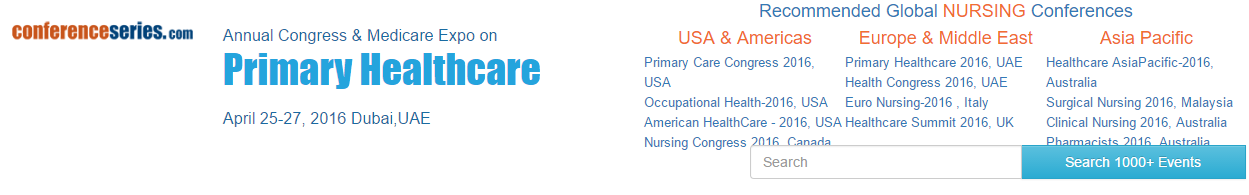 MSC THESES                                 PHD THESES                           The antimicrobial effect of potassium aluminum sulphate alum on candida albicans growth and some fungi1999 ازهار محمود حليم الجنابي  A Study of some immunological aspects in patient with visceral leishmaniasis and the immuno- potentiating effect of thymic Extract on infection with leishmania donovani.2001هادي رسول حسن المسعوديInflammatory  effect of hot pepper capsicum frutescens fruits in comparison to allergenic effect of streptococcus pyogenes and staphylococcus epidermidis in guinea pigs and balb/c mice 2000 هالة عبد الحافظ عبد الرزاق الجبوريimmunological and microbiological study for Asthmatic patient .2003                  كريم شحل جياد الطائيA comparative study between allergic asthma patients and healthy persons in respect to the normal flora & bacteria causing upper respiratory tract infection and its response to antibiotic 2000  كريم شحل جياد الطائيStudy of some immunological aspects in patient with Rheumatoid arthritis and systemic lupus erythematosus.2004نعمان داود صالح المشهدانيA comparative study of the bacteria isolated from the eyes of patients with and without allergic conjunctivitis and its response to antibiotics 2000 محمد خليفة خضير العزاوي  Effects of unsymmetrical dimethyl hydrazine on colorectum and urinay bladder of white rods histopathological ,  histochemical and Bio chemical studies 2004 سعاد يونس عليStudy the effect of transfer factor and peganum harmala seed extract as immunological modulator on the pathogenicity of visceral leishmania2000وسن عبد الوهاب فائق السعيديSome immunological and histopathological change in women with spontaneous Abortion 2004مليكة قاسم نجيب البرواريRole of staphylococcus aureus in atopic dermatitis 2001رنا عبد الامير جواد الشيخليImmunological evaluation of coronary heart disease in Iraqi patients2005اسماء محمد صالح……………………………………………………………………Virological and immunological studies of HPV in patients with laryngeal 2006محمد سعدونEffect of toxoplasma gondii on personality disorder in diyala province 2001لمياء سعود عبودImmunological abnormalities associated with human immunodeficiency virus (HIV) infected patients in Baghdad2006نوال محمد عتبةImmunological profile in Iraqi women with breast cancer 2002دينا عوني تبونيStudy of male infertility cases and bacteriological and effect on the seminal fluid parameters 2006حياة كاظم سلمان الموسوي	Molecular typing of human papilloma virus associated with uterine cervical carcinoma in Iraqi female patients2006محمد خليفة خضير العزاويDependence of immunological and bio chemical parameters as a prognostic factors for coronary heart disease  2003إيدن كامل محمدStudy of immunological and Bacteriological state in smokers.2007هيام عبد الرضا كريم العوادA study on patients affected with bed sore and effect of thymbra spicata extract on some bacteria causing infection 2004مهند عبد الإله قاسم عيسىImmunological and microbiological study of Asthma and allergic rhinitis patients pre and post immunotherapy 2007صدام حسين جبر الحيدريThe correlation between some serological changes and abortion in Iraqi women 2004 رنا صباح جواد العباسيCertain pathological aspects on fever of unknown origin patients2008علي جبار عليويHuman leukocyte antigens (HLA) typing for Iraqi vitiligo  patients 2004 احمد حساب نصيف العزاوي  Some immunological aspect of patient infected with hepatitis C virus in Erbil province 2008زاكروس  كمال احمد البرزنجيSome immunological and biochemical changes in pregnancy complications 2006سعاد الماس براخاسImmunological and physiological aspects during Ramadan fasting 2014احمد فرحان شلالThe effect of immune activation in Reducing the pathogenicity of Hydatid cyst parasite Echinococcas granulosus in Balb IC mice 2006غسان حمدان جميل القيسيDetection of parvovirus B19 by immunohisto chemistry in patients with thyroid tumors 2015سمر عبد الرحيم شغاتيstudy of some immunological and biochemical changes in Ramadan fasters in patients with Diabetes Mellitus type II.2006        
سعد عبدالغني الحكيمA serological study of toxoplasmosis in diyala province Iraq. 2007ابتهال جاسم علي الغريري The common allergen causing allergy in Baquba city and its protective role against intestinal parasites infection. 2008اميرة فاضل احمد النعيميStudy of the effect of growth hormone on some physiological aspects of short stature in Iraq2009راوية محمود يوسفHistopathological and immune histo chemical study on lymphocytic in filtrate in lymph nodes involved by colorectal cancer and breast carcinoma,2010شيماء عبد الرضا ناجي الربيعي Immunological study of relation of cytomegalovirus in patient with oral cancer. 2010نور الهدى علي عبد الحسين سعيد Assessment of cytokines in Type 2 Diabetic patient. 2012رؤى جمال عبد الخالقA study of Microbial contaminants of contact Eye Lenses.2012سهاد ياسين عبد علي الفيليAcomparative bacterial and immunological study among asthma patients and smokers2012حلا احمد داودBacterial contamination of wounds and some immunological parameters of healing2012 شيماء محمد علوانRole of white blood cell and oxidative status in changing seminal fluid parameters of infertile Males sample.2013غنية جاسم شنيور ايدامA study of normal bacterial flora producing axilla & foot odor2013زينب عبد محمد التميميThe adjustment of triglyceridemia levels and its impact in improving the level of glucose in blood.2013مروة نظام الدين نجم الدينThe possible Role of I L 33 in preeclamptic women 2014مها محمود شاكرDetection of interlenkin 10,Adiponection and Epstein Bar virus in sera of Iraqi patient with non Hodgkins Lymphoma.2014حسنين سمير الهاشمي Changes of the IL-33 Levels in Asthmatic and Allergic Rhinitis Patients under the Effect of Immunotherapy2015	عذراء خلف فتحيVariation in the functional aspects of T-lymphocytes and their related cytokines among Iraqi Immune Thrombocytopenic Purpura Patients.2017يسر فلاح فرج